        2023 ANWARC Sponsorship Form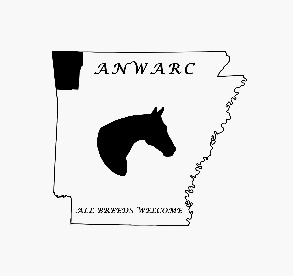 Please make checks payable to: ANWARCMail form with payment to: ANWARC PO Box 264 Cave Springs, AR 72718Name: __________________________________________________________________Name to be announced in ads: _______________________________________________Phone Number: ___________________________________________________________Address: _________________________________________________________________Email: ___________________________________________________________________Website:_________________________________________________________________See level descriptions in packet. All sponsors get class sponsor announcement at shows.$25-$49= Friends____________$50-$99= Bronze____________$100-$249= Silver___________$250-$500= Gold____________>$500= Platinum____________Amount Paid________________   Cash_______   Check_______  Check #_________For Year End Awards- Individual Sponsor($50)_____   Family Sponsor($75)_____ANWARC Member being Sponsored________________________________________Please include business card or Logo along with form and payment to Dianna Watson at the address listed above and email a digital copy to anwarcinfo@gmail.com 